  Laser Hair Removal Pricing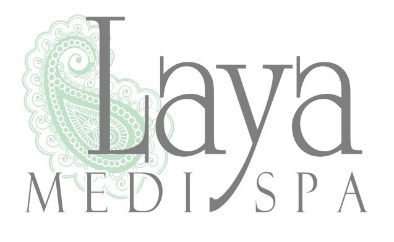 Single3pk5pk8pk10pkLip75210350520650Chin75210350520650Lip & Chin1253606009201150Neck100285450720900Neck & Shoulders17049580012801550Shoulders100285450720900Underarms100285450720900Full Arm20058595015201850Half Arm1253605759201150Full Torso (Chest & Abdomen)3501035170027203300Chest275810132521202600Stomach15042070010801350Full Back (incl. Shoulders)3501035170027203300Upper Back240705112518002200Lower Back240705112518002200Full Leg3401005165026403200Half Leg (upper or lower)20058595014801850Bikini1303756009601200Brazilian220630100016002000Feet95270425680800